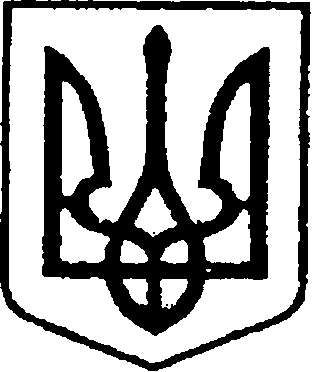 УКРАЇНАЧЕРНІГІВСЬКА ОБЛАСТЬН І Ж И Н С Ь К А    М І С Ь К А    Р А Д АВ И К О Н А В Ч И Й    К О М І Т Е ТР І Ш Е Н Н ЯВід «16» лютого 2023 р.	                      	м. Ніжин	                   № 53Про розміщення тимчасовихспоруд у м. Ніжині    	Відповідно до ст.ст. 30, 42, 52, 59, 73 Закону України «Про місцеве самоврядування в Україні», Законів України «Про благоустрій населених пунктів», «Про регулювання містобудівної діяльності», Постанови Кабінету Міністрів України від 15 червня 2006 р. № 833 «Про затвердження Порядку провадження торговельної діяльності та правил торговельного обслуговування на ринку споживчих товарів» Наказу Міністерства регіонального розвитку, будівництва та житлово-комунального господарства України від 21 жовтня 2011р. № 244 «Про затвердження Порядку розміщення тимчасових споруд для провадження підприємницької діяльності», «Порядку здійснення роздрібної торгівлі через дрібнороздрібну торговельну мережу шляхом використання автомагазинів, автокафе, авторозвозок, автоцистерн», затвердженого рішенням Ніжинської міської ради від 18.08.2015 року № 17-70/2015, зі змінами та доповненнями, розглянувши заяви фізичних осіб-підприємців, юридичних осіб  та узгоджені із відповідними службами матеріали щодо розміщення тимчасових споруд (протокол засідання комісії з погодження розміщення тимчасових споруд та засобів пересувної дрібно-роздрібної торговельної мережі на об’єктах благоустрою), виконавчий комітет Ніжинської міської ради вирішив:     1. Затвердити висновки (рекомендації) комісії викладені у протоколі засідання комісії з погодження розміщення тимчасових споруд та засобів пересувної дрібнороздрібної торговельної мережі на об’єктах благоустрою від         01.02.2023 року та паспорт прив’язки реєстраційний №10-29/03 щодо розміщення фізичній особі-підприємцю Кравченко Тетяні Василівні тимчасової споруди для провадження підприємницької діяльності (павільойн для торгівлі) загальною площею 31,25 кв.м. за адресою: м. Ніжин, пл. Заньковецької, 8А, терміном на 3 роки, але не більше ніж до моменту початку реконструкції пл. Заньковецької, за місцем розташування об’єкта благоустрою.     1.2. Фізичній особі-підприємцю Кравченко Тетяні Василівні у 3-денний термін з дня прийняття даного рішення укласти з уповноваженим органом – комунальним підприємством «Оренда комунального майна» договір щодо пайової участі в утриманні об’єкта благоустрою.      У разі не укладання договору щодо пайової участі в утриманні об’єкта благоустрою, п. 1 даного рішення втрачає чинність.     2. Затвердити висновки (рекомендації) комісії викладені у протоколі засідання комісії з погодження розміщення тимчасових споруд та засобів пересувної дрібнороздрібної торговельної мережі на об’єктах благоустрою від 01.02.2023 року та паспорт прив’язки реєстраційний №10-29/1 щодо розміщення фізичній особі-підприємцю Соловей Марині Михайлівні тимчасової споруди для провадження підприємницької діяльності (павільйон для надання послуг) загальною площею 78,75 кв.м. за адресою: м. Ніжин, вул. Гоголя, 2а (в дворі будинку) терміном на 1 рік, але не більше ніж до моменту початку реконструкції вул. Гоголя, за місцем розташування об’єкта благоустрою.     2.1. Фізичній особі-підприємцю Соловей Марині Михайлівні у 3- денний термін з дня прийняття даного рішення укласти з уповноваженим органом – комунальним підприємством «Оренда комунального майна» договір щодо пайової участі в утриманні об’єкта благоустрою.         У разі не укладання договору щодо пайової участі в утриманні об’єкта благоустрою, п. 2 даного рішення втрачає чинність.        3. Затвердити висновки (рекомендації) комісії викладені у протоколі засідання комісії з погодження розміщення тимчасових споруд та засобів пересувної дрібнороздрібної торговельної мережі на об’єктах благоустрою від         01.02.2023 року та схему від 16.01.2023 року щодо розміщення товариству з обмеженою відповідальністю «ГРАНД ЦЕНТР ГРУП» об’єкту благоустрою - майданчика для послуг з паркування автомобільного транспорту загальною площею 36,0 кв.м. за адресою: м. Ніжин, вул. Богдана Хмельницького, біля буд. 37/7 терміном на 1 рік, але не більше ніж до моменту початку реконструкції вул. Богдана Хмельницького, за місцем розташування об’єкта благоустрою.      3.1. Товариству з обмеженою відповідальністю «ГРАНД ЦЕНТР ГРУП» у 3-денний термін з дня прийняття даного рішення укласти з уповноваженим органом – комунальним підприємством «Оренда комунального майна» договір щодо пайової участі в утриманні об’єкта благоустрою.      У разі не укладання договору щодо пайової участі в утриманні об’єкта благоустрою, п. 3 даного рішення втрачає чинність.     4. Комунальному підприємству «Оренда комунального майна» здійснювати контроль за дотриманням заявником  вимог «Порядку здійснення роздрібної торгівлі через дрібнороздрібну торговельну мережу шляхом використання автомагазинів, автокафе, авторозвозок, автоцистерн».     5. Директору КП «Оренда комунального майна» Шумейко О.М. забезпечити оприлюднення даного рішення на сайті Ніжинської міської ради протягом п’яти робочих днів з дня його прийняття.     6. Контроль за виконанням рішення покласти на першого заступника міського голови з питань діяльності виконавчих органів ради Вовченка Ф.І.Міський голова                                                                   Олександр КОДОЛА